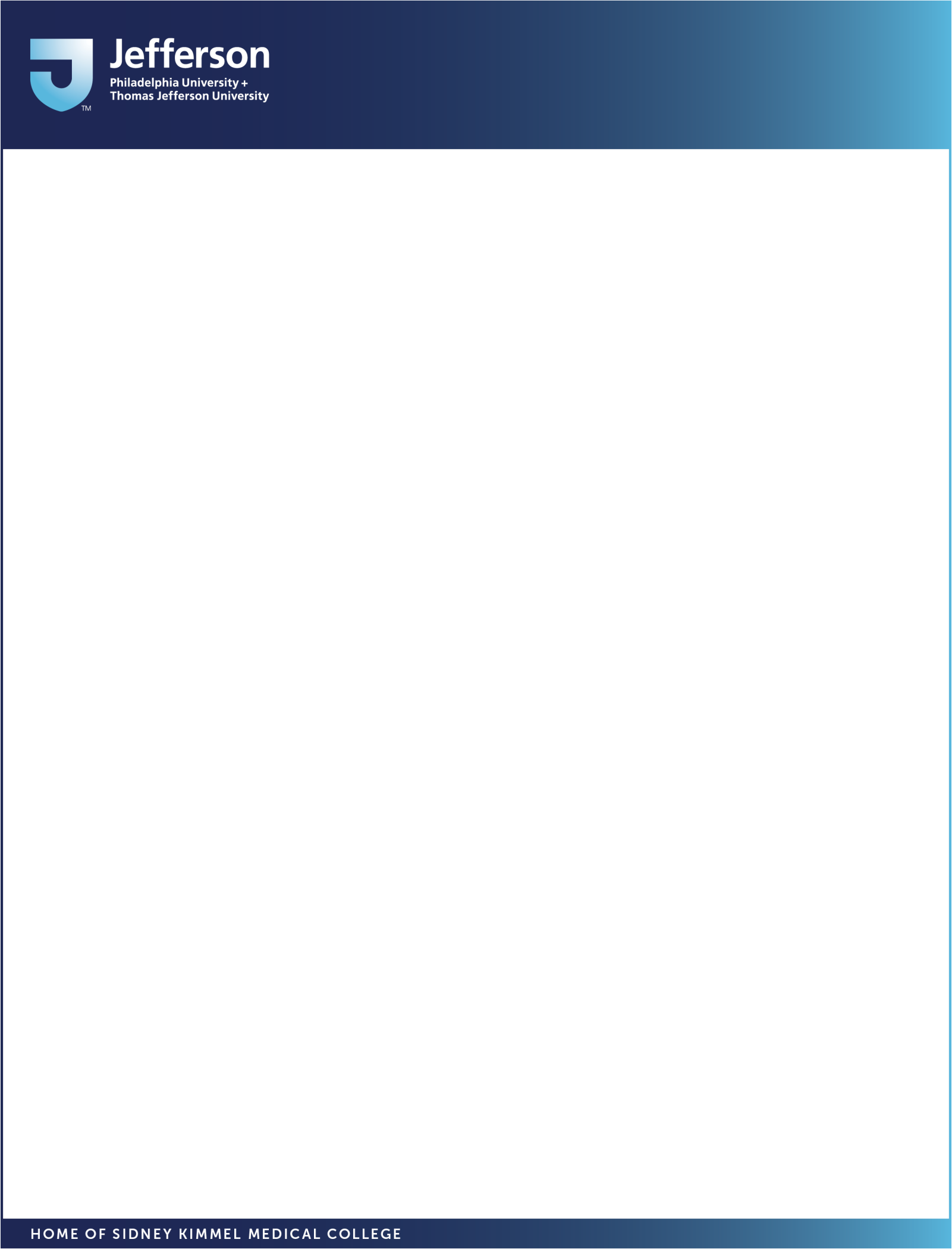 RELEASE FORM Jefferson Digital CommonsI hold the copyright to this Work, or have been authorized by the copyright holder(s) to deposit it. I give the Jefferson Digital Commons at Thomas Jefferson University the non-exclusive right to make this Work freely available to the public in any format in perpetuity. I also agree that the University may keep more than one copy of this submission for purposes of security, back-up, and preservation.I warrant as follows: (a) that I have the full power and authority to make this agreement (b) that the work does not infringe any copyright, nor violate any proprietary rights, nor contain any libelous matter,      nor invade the privacy of any person or third party. (c) that no right in the Work has in any way been sold, mortgaged, or otherwise disposed of; and that the Work is free     from all liens and claims; and (d) that I will notify the Digital Commons Administrator within 30 days if the rights to a Work I have deposited are      reassigned. I understand that once the Work is deposited in the repository, a full bibliographic citation to the Work may remain visible in perpetuity, even if the Work is updated or removed. The University will not make any alteration, other than as allowed by this license, to the Work. If I am NOT an employee of Thomas Jefferson University, I further agree to hold the University and its agents harmless from any claim, action, or proceeding alleging facts that constitute a breach of any warranty enumerated in this paragraph, and further agree to indemnify the University and its agents against expenses and attorney’s fees that may be incurred in defense against each claim, action, or proceeding. Title or description of WorkAuthor’s name (PLEASE PRINT)Author’s Signature and/or faculty advisor				Date: Author’s address and email addressDesired KeywordsCheck to request embargo: 			Requested time for embargo: (NOTE: An embargoed asset will go live on the designated date date)Please e-mail completed form to: digitalcommons@jefferson.edu